* 환불신청은 사전등록 기간내에만 가능합니다. (11/1-8)등록마감 후에는 환불 신청이 불가능 하오니 유의 부탁드립니다.* 환불은 행사 종료 후 일괄 진행, 약 2~4주 소요* 위 내용을 기입 후 이메일 jihan@m2comm.co.kr로 보내주시기 바랍니다.* 문의: 02-2190-7346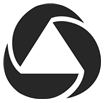 대한의료관련감염관리학회Korean Society for Healthcare-associated Infection Control and Prevention (KOSHIC)우) 06628 서울특별시 서초구 강남대로 309 코리아비지니스센터 1716호32차 연수과정 사전등록비 환불 신청서등록자 성명소      속입  금  액입  금  일입  금  일연  락  처환 불 사 유□ 등록 취소      □ 중복 결제    □ 기타  (                   )□ 등록 취소      □ 중복 결제    □ 기타  (                   )□ 등록 취소      □ 중복 결제    □ 기타  (                   )□ 등록 취소      □ 중복 결제    □ 기타  (                   )□ 등록 취소      □ 중복 결제    □ 기타  (                   )계좌이체 계좌이체 계좌이체 신용카드 결제신용카드 결제신용카드 결제환불요청금액환불요청금액환불요청금액은 행 명카 드 명카 드 명계좌번호카드번호카드번호예 금 주승 인 번 호승 인 번 호신 청 일2022년     월      일신 청 자(서명)